03 марта 2022 г.                                                                                              № 329О проведении голосования по выбору проектов благоустройства общественных территорий, подлежащих благоустройству в первоочередном порядке в 2023 годуВ соответствии со статьей 33 Федерального закона от 06 октября 2003 г. № 131-ФЗ «Об общих принципах организации местного самоуправления в Российской Федерации», с постановлением Правительства Ставропольского края от 31 января 2019 г. № 37-п «О некоторых мерах по организации рейтингового голосования по формированию комфортной городской среды в Ставропольском крае», администрация Предгорного муниципального округа Ставропольского краяПОСТАНОВЛЯЕТ:1. Провести голосование по выбору проектов благоустройства общественных территорий, подлежащих благоустройству в первоочередном порядке в 2023 году в соответствии с муниципальной программой Предгорного муниципального округа Ставропольского края «Формирование современной городской среды» (далее – голосование по общественным территориям) в электронной форме в период с 15 апреля 2022 г.                                      по 30 мая 2022 г.2. Определить перечень Интернет-ресурсов для голосования в электронной форме согласно приложению 1.3. Установить перечень проектов благоустройства общественных территорий, сформированный для голосования по общественным территориям согласно приложению 2.4. Контроль за исполнением настоящего постановления возложить на первого заместителя главы администрации Предгорного муниципального округа Ставропольского края Татарова А.Г.5. Управлению жилищно-коммунального и дорожного хозяйства администрации Предгорного муниципального округа Ставропольского края опубликовать настоящее постановление в газете «Вести Предгорья» и разместить на официальном сайте Предгорного муниципального округа Ставропольского края www.pmosk.ru в информационно-телекоммуникационной сети «Интернет».6. Настоящее постановление вступает в силу со дня его обнародования.Глава Предгорного муниципального округа Ставропольского края                                                                   Н.Н БондаренкоПЕРЕЧЕНЬИнтернет-ресурсов для голосования в электронной форме1. Платформа для голосования по общественным территориям в информационно-телекоммуникационной сети «Интернет» https://26.gorodsreda.ru.Заместитель главы администрацииПредгорного муниципального округа Ставропольского края								      Д.В.УссПЕРЕЧЕНЬпроектов благоустройства общественных территорий, сформированный для голосования по общественным территориям1. Благоустройство парковой зоны станицы Ессентукской.2. Благоустройство парковой зоны по улице Советская станицы Суворовской.3. Благоустройство центральной площади в станице Бекешевская.Заместитель главы администрацииПредгорного муниципального округа Ставропольского края								      Д.В.Усс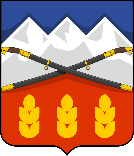 ПОСТАНОВЛЕНИЕАДМИНИСТРАЦИИ ПРЕДГОРНОГО МУНИЦИПАЛЬНОГО ОКРУГАСТАВРОПОЛЬСКОГО КРАЯст. ЕссентукскаяПриложение 1к постановлению администрации Предгорного муниципального округа Ставропольского краяот 03 марта 2022 г. № 329Приложение 2к постановлению администрации Предгорного муниципального округа Ставропольского краяот 03 марта 2022 г. № 329____